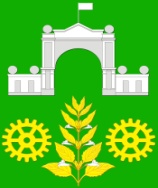 АДМИНИСТРАЦИЯ ВИМОВСКОГО СЕЛЬСКОГО ПОСЕЛЕНИЯ УСТЬ-ЛАБИНСКОГО РАЙОНА П О С Т А Н О В Л Е Н И Еот 14.09.2015                                                                                                    №140поселок ВимовецОб утверждении административного регламента по предоставлению муниципальной услуги «Заключение нового договора аренды земельного участка, находящегося в муниципальной собственности, без проведения торгов»Руководствуясь Федеральным законом от 27 июля 2010 года N 210-ФЗ "Об организации предоставления государственных и муниципальных услуг", Постановлением Правительства Российской Федерации от 16 мая 2011 года N 373 "О разработке и утверждении административных регламентов исполнения государственных функций и административных регламентов предоставления государственных услуг", постановлением администрации Вимовского сельского поселения Усть-Лабинского района от 02 июля 2012 года №65 «Об утверждении Порядка разработки и утверждения административных регламентов исполнения муниципальных функций и предоставления муниципальных услуг, разработанных структурными подразделениями администрации Вимовского сельского  поселения Усть-Лабинского района и подведомственными им учреждениями», п о с т а н о в л я ю:1. Утвердить административный регламент по предоставлению муниципальной услуги «Заключение нового договора аренды земельного участка, находящегося в муниципальной собственности, без проведения торгов», согласно приложению.2. Общему отделу администрации Вимовского сельского поселения Усть-Лабинского района (Рогачева) обнародовать настоящее постановление и разместить на официальном сайте Вимовского сельского поселения Усть-Лабинского района в сети «Интернет».3. Контроль за выполнением настоящего постановления возложить на главу Вимовского сельского поселения Усть-Лабинского района Е.В. Марушкова.4. Постановление вступает в силу со дня его официального обнародования.Глава Вимовского сельского поселения        Усть-Лабинского района                                                              Е.В. МарушковПРИЛОЖЕНИЕк постановлению администрацииВимовского сельского поселения Усть-Лабинского районаот 14.09.2015г. №140Административный регламент предоставления администрацией Вимовского сельского поселения Усть-Лабинского района муниципальной услуги «Заключение нового договора аренды земельного участка, находящегося в муниципальной собственности, без проведения торгов»1. Общие положения1. Предметом регулирования настоящего административного регламента предоставления администрацией Вимовского сельского поселения Усть-Лабинского района муниципальной услуги "Заключение нового договора аренды земельного участка, находящегося в муниципальной собственности, без проведения торгов" (далее - Административный регламент) является определение стандарта и порядка предоставления муниципальной услуги по заключению нового договора аренды земельного участка.1.1. Заявителями, имеющими право на получение муниципальной услуги, являются граждане Российской Федерации, иностранные граждане, лица без гражданства, юридические лица, имеющие право в соответствии с законодательством Российской Федерации, иностранные юридические лица, либо в силу наделения их заявителями в порядке, установленном законодательством Российской Федерации, полномочиями выступать от имени заявителей при предоставлении муниципальной услуги, иные лица. Право на заключение нового договора аренды земельных участков без проведения торгов имеют граждане и юридические лица, являющиеся арендаторами земельных участков, находящихся в муниципальной собственности, (далее - заявители), в следующих случаях:1.2. Земельный участок предоставлен гражданину или юридическому лицу в аренду без проведения торгов (за исключением следующих случаев): если аукцион признан несостоявшимся и только один заявитель признан участником аукциона, уполномоченный орган в течение десяти дней со дня подписания протокола рассмотрения заявок на участие в аукционе, обязан направить заявителю три экземпляра подписанного проекта договора аренды земельного участка. При этом договор купли-продажи земельного участка заключается по начальной цене предмета аукциона, а размер ежегодной арендной платы или размер первого арендного платежа по договору аренды земельного участка определяется в размере, равном начальной цене предмета аукциона;если по окончании срока подачи заявок на участие в аукционе подана только одна заявка на участие в аукционе или не подано ни одной заявки на участие в аукционе, аукцион признается несостоявшимся. Если единственная заявка на участие в аукционе и заявитель, подавший указанную заявку, соответствуют всем требованиям и указанным в извещении о проведении аукциона условиям аукциона, уполномоченный орган в течение десяти дней со дня рассмотрения указанной заявки обязан направить заявителю три экземпляра подписанного проекта договора купли-продажи или проекта договора аренды земельного участка. При этом договор купли-продажи земельного участка заключается по начальной цене предмета аукциона, а размер ежегодной арендной платы или размер первого арендного платежа по договору аренды земельного участка определяется в размере, равном начальной цене предмета аукциона;если уполномоченный орган направляет победителю аукциона или единственному принявшему участие в аукционе его участнику три экземпляра подписанного проекта договора аренды земельного участка в десятидневный срок со дня составления протокола о результатах аукциона. При этом договор купли-продажи земельного участка заключается по цене, предложенной победителем аукциона, или в случае заключения указанного договора с единственным принявшим участие в аукционе его участником по начальной цене предмета аукциона, а размер ежегодной арендной платы или размер первого арендного платежа по договору аренды земельного участка определяется в размере, предложенном победителем аукциона, или в случае заключения указанного договора с единственным принявшим участие в аукционе его участником устанавливается в размере, равном начальной цене предмета аукциона. Не допускается заключение указанных договоров ранее, чем через десять дней со дня размещения информации о результатах аукциона на официальном сайте).1.2.1. Земельный участок предоставлен гражданину на аукционе для ведения садоводства или дачного хозяйства.1.2.2. Заявители, являющиеся арендаторами земельных участков, указанных в п.п. 1.1. и п.п. 1.2., имеют право на заключение новых договоров аренды таких земельных участков при наличии в совокупности следующих условий:1.2.3. Заявление о заключении нового договора аренды такого земельного участка подано этим гражданином или этим юридическим лицом до дня истечения срока действия ранее заключенного договора аренды земельного участка.1.1.4. Исключительным правом на приобретение такого земельного участка в случаях, предусмотренных Земельным кодексом Российской Федерации, другими федеральными законами, не обладает иное лицо.1.2.5. Ранее заключенный договор аренды такого земельного участка не был расторгнут с этим гражданином или этим юридическим лицом по основаниям, предусмотренным действующим законодательством (пункты 1 и 2 статьи 46 Земельного кодекса Российской Федерации).1.3. На момент заключения нового договора аренды такого земельного участка имеются нижеперечисленные основания для предоставления без проведения торгов земельного участка, договор аренды которого был заключен без проведения торгов в случае предоставления:1.3.1. Земельного участка юридическим лицам в соответствии с указом или распоряжением Президента Российской Федерации.1.3.2. Земельного участка юридическим лицам в соответствии с распоряжением Правительства Российской Федерации для размещения объектов социально-культурного назначения, реализации масштабных инвестиционных проектов при условии соответствия указанных объектов, инвестиционных проектов критериям, установленным Правительством Российской Федерации.1.3.3. Земельного участка юридическим лицам в соответствии с распоряжением высшего должностного лица субъекта Российской Федерации для размещения объектов социально-культурного и коммунально-бытового назначения, реализации масштабных инвестиционных проектов при условии соответствия указанных объектов, инвестиционных проектов критериям, установленным законами субъектов Российской Федерации.1.3.4. Земельного участка для выполнения международных обязательств Российской Федерации, а также юридическим лицам для размещения объектов, предназначенных для обеспечения электро-, тепло-, газо- и водоснабжения, водоотведения, связи, нефтепроводов, объектов федерального, регионального или местного значения.1.3.5. Земельного участка, образованного из земельного участка, находящегося в государственной или муниципальной собственности, в том числе предоставленного для комплексного освоения территории, лицу, с которым был заключен договор аренды такого земельного участка, если иное не предусмотрено подпунктами 1.3.6 и 1.3.8 настоящего пункта.1.3.6. Земельного участка, образованного из земельного участка, предоставленного некоммерческой организации, созданной гражданами, для комплексного освоения территории в целях индивидуального жилищного строительства, за исключением земельных участков, отнесенных к имуществу общего пользования, членам данной некоммерческой организации или, если это предусмотрено решением общего собрания членов данной некоммерческой организации, данной некоммерческой организации.1.3.7. Земельного участка, образованного из земельного участка, предоставленного некоммерческой организации, созданной гражданами, для ведения садоводства, огородничества, дачного хозяйства, за исключением земельных участков, отнесенных к имуществу общего пользования, членам данной некоммерческой организации.1.3.8. Земельного участка, образованного в результате раздела ограниченного в обороте земельного участка, предоставленного некоммерческой организации, созданной гражданами, для ведения садоводства, огородничества, дачного хозяйства или для комплексного освоения территории в целях индивидуального жилищного строительства и отнесенного к имуществу общего пользования, данной некоммерческой организации.1.3.9. Земельного участка, на котором расположены здания, сооружения, собственникам зданий, сооружений, помещений в них и (или) лицам, которым эти объекты недвижимости предоставлены на праве хозяйственного ведения или в случаях, предусмотренных статьей 39.20 Земельного кодекса Российской Федерации, на праве оперативного Общего отдела.1.3.10. Земельного участка, на котором расположены объекты незавершенного строительства, однократно для завершения их строительства собственникам объектов незавершенного строительства в следующих случаях:собственнику объекта незавершенного строительства, право собственности на который приобретено по результатам публичных торгов по продаже этого объекта, изъятого у предыдущего собственника в связи с прекращением действия договора аренды земельного участка, находящегося в государственной или муниципальной собственности;собственнику объекта незавершенного строительства, за исключением указанного в абзаце втором подпункта 1.3.10 настоящего пункта в случае, если уполномоченным органом в течение шести месяцев со дня истечения срока действия ранее заключенного договора аренды земельного участка, на котором расположен этот объект, в суд не заявлено требование об изъятии этого объекта путем продажи с публичных торгов либо судом отказано в удовлетворении данного требования или этот объект не был продан с публичных торгов по причине отсутствия лиц, участвовавших в торгах. Предоставление земельного участка в аренду без аукциона в соответствии с настоящим подпунктом допускается при условии, что такой земельный участок не предоставлялся для завершения строительства этого объекта ни одному из предыдущих собственников этого объекта.1.3.11. Земельного участка, находящегося в постоянном (бессрочном) пользовании юридических лиц, этим землепользователям, за исключением: органов государственной власти и органов местного самоуправления; государственных и муниципальных учреждений (бюджетных, казенных, автономных);казенных предприятий;центров исторического наследия Президентов Российской Федерации, прекративших исполнение своих полномочий.1.3.12. Земельного участка крестьянскому (фермерскому) хозяйству или сельскохозяйственной организации в случаях, установленных Федеральным законом "Об обороте земель сельскохозяйственного назначения".1.3.13. Земельного участка, образованного в границах застроенной территории, лицу, с которым заключен договор о развитии застроенной территории.1.3.14. Земельного участка для освоения территории в целях строительства жилья экономического класса или для комплексного освоения территории в целях строительства жилья экономического класса юридическому лицу, заключившему договор об освоении территории в целях строительства жилья экономического класса или договор о комплексном освоении территории в целях строительства жилья экономического класса.1.3.15. Земельного участка гражданам, имеющим право на первоочередное или внеочередное приобретение земельных участков в соответствии с федеральными законами, законами субъектов Российской Федерации.1.3.16. Земельного участка гражданам для индивидуального жилищного строительства, ведения личного подсобного хозяйства в границах населенного пункта, садоводства, дачного хозяйства, гражданам и крестьянским (фермерским) хозяйствам для осуществления крестьянским (фермерским) хозяйством его деятельности в соответствии со статьей 39.18 Земельного кодекса Российской Федерации.1.3.17. Земельного участка взамен земельного участка, предоставленного гражданину или юридическому лицу на праве аренды и изымаемого для государственных или муниципальных нужд.1.3.18. Земельного участка религиозным организациям, казачьим обществам, внесенным в государственный реестр казачьих обществ в Российской Федерации (далее - казачьи общества), для осуществления сельскохозяйственного производства, сохранения и развития традиционного образа жизни и хозяйствования казачьих обществ на территории, определенной в соответствии с законами субъектов Российской Федерации.1.3.19. Земельного участка лицу, которое в соответствии с Земельным кодексом Российской Федерации имеет право на приобретение в собственность земельного участка, находящегося в государственной или муниципальной собственности, без проведения торгов, в том числе бесплатно, если такой земельный участок зарезервирован для государственных или муниципальных нужд либо ограничен в обороте.1.3.20. Земельного участка гражданину для сенокошения, выпаса сельскохозяйственных животных, ведения огородничества или земельного участка, расположенного за границами населенного пункта, гражданину для ведения личного подсобного хозяйства.1.3.21. Земельного участка, необходимого для проведения работ, связанных с пользованием недрами, недропользователю.1.3.22. Земельного участка, расположенного в границах особой экономической зоны или на прилегающей к ней территории, резиденту особой экономической зоны или управляющей компании в случае привлечения ее в порядке, установленном законодательством Российской Федерации об особых экономических зонах, для выполнения функций по созданию за счет средств федерального бюджета, бюджета субъекта Российской Федерации, местного бюджета, внебюджетных источников финансирования объектов недвижимости в границах особой экономической зоны и на прилегающей к ней территории и по управлению этими и ранее созданными объектами недвижимости.1.3.23. Земельного участка, расположенного в границах особой экономической зоны или на прилегающей к ней территории, для строительства объектов инфраструктуры этой зоны лицу, с которым уполномоченным Правительством Российской Федерации федеральным органом исполнительной власти заключено соглашение о взаимодействии в сфере развития инфраструктуры особой экономической зоны.1.3.24. Земельного участка, необходимого для осуществления деятельности, предусмотренной концессионным соглашением, лицу, с которым заключено концессионное соглашение.1.3.25. Земельного участка для освоения территории в целях строительства и эксплуатации наемного дома коммерческого использования или для освоения территории в целях строительства и эксплуатации наемного дома социального использования лицу, заключившему договор об освоении территории в целях строительства и эксплуатации наемного дома коммерческого использования или договор об освоении территории в целях строительства и эксплуатации наемного дома социального использования, и в случаях, предусмотренных законом субъекта Российской Федерации, некоммерческой организации, созданной субъектом Российской Федерации или муниципальным образованием для освоения территорий в целях строительства и эксплуатации наемных домов социального использования.1.3.26. Земельного участка, необходимого для осуществления видов деятельности в сфере охотничьего хозяйства, лицу, с которым заключено охот хозяйственное соглашение.1.3.27. Земельного участка для размещения водохранилищ и (или) гидротехнических сооружений, если размещение этих объектов предусмотрено документами территориального планирования в качестве объектов федерального, регионального или местного значения.1.3.28. Земельного участка для осуществления деятельности Государственной компании "Российские автомобильные дороги" в границах полос отвода и придорожных полос, автомобильных дорог.1.3.29. Земельного участка для осуществления деятельности открытого акционерного общества "Российские железные дороги" для размещения объектов инфраструктуры железнодорожного транспорта общего пользования.1.3.30. Земельного участка резиденту зоны территориального развития, включенному в реестр резидентов зоны территориального развития, в границах указанной зоны для реализации инвестиционного проекта в соответствии с инвестиционной декларацией.1.3.31. Земельного участка лицу, обладающему правом на добычу (вылов) водных биологических ресурсов на основании решения о предоставлении их в пользование, договора о предоставлении рыбопромыслового участка или договора пользования водными биологическими ресурсами, для осуществления деятельности, предусмотренной указанными решением или договорами.1.3.32. Земельного участка юридическому лицу для размещения ядерных установок, радиационных источников, пунктов хранения ядерных материалов и радиоактивных веществ, пунктов хранения, хранилищ радиоактивных отходов и пунктов захоронения радиоактивных отходов, решения о сооружении и о месте размещения которых приняты Правительством Российской Федерации.1.3.33. Земельного участка, предназначенного для ведения сельскохозяйственного производства, арендатору, который надлежащим образом использовал такой земельный участок, при условии, что заявление о заключении нового договора аренды такого земельного участка подано этим арендатором до дня истечения срока действия ранее заключенного договора аренды такого земельного участка.1.3.34. Земельного участка арендатору (за исключением арендаторов земельных участков, указанных в подпункте 1.3.33 настоящего пункта), если этот арендатор имеет право на заключение нового договора аренды такого земельного участка в соответствии с пунктами 1.1, 1.2 и подпунктами 1.3.1 - 1.3.32 пункта 1.3.1.4. Сведения об органе, предоставляющем муниципальную услугу:1.4.1. Сведения об администрации Вимовского сельского поселения Усть-Лабинского района:1.4.2. Сведения о муниципальном бюджетном учреждении «Многофункциональный центр по предоставлению государственных и муниципальных услуг населению Усть-Лабинского района» - далее МФЦ расположено по адресу: г. Усть-Лабинск, ул. Ленина, 43, телефоны: 8 (86135) 5-13-05, 5-01-37, в соответствии со следующим графиком:понедельник с 08.00 до 20.00, вторник - пятница – с 08.00 до 18.00, суббота с  08.00 до 16.00воскресенье – выходной день.1.4.3. Порядок и способы информирования о предоставлении муниципальной услуги.Получение заявителями консультаций по вопросам предоставления муниципальной услуги осуществляется следующими способами:1) в письменной форме на основании письменного обращения заявителя в администрацию или МФЦ.Консультации в письменной форме предоставляются специалистами на основании письменного запроса заявителя в течение 30 рабочих дней после получения этого запроса;2) в устной форме по телефону администрации Вимовского сельского поселения Усть-Лабинского района: 8 (86135)34-1-45 и МФЦ: 8 (86135) 5-13-05, 5-01-37.При консультировании по телефону специалист администрации МФЦ должен назвать свою фамилию, имя, отчество, должность, а затем в вежливой форме четко и подробно проинформировать обратившегося по интересующим вопросам;3) в устной форме при личном обращении в администрации 4) в письменной форме при устном обращении заявителя в МФЦ;5) в форме электронного документа по адресу электронной почты, указанному в обращении.Прием заявителей в целях консультирования осуществляется в администрации и в МФЦ в соответствии с графиком их работы.Консультации предоставляются по вопросам:- перечня документов, необходимых для предоставления услуги, комплектности и достаточности представленных документов;- источника получения документов, необходимых для предоставления услуги (с указанием органа, организации и их местонахождения);- времени приема и выдачи документов;- сроков предоставления услуги;- порядка обжалования действий (бездействия) и решений, осуществляемых и принимаемых в ходе предоставления услуги.Все консультации являются бесплатными.1.4.4. Порядок, форма и место размещения информации о предоставлении муниципальной услуги.Информация о предоставлении муниципальной услуги:1) в электронной форме:на официальном сайте Вимовского сельского поселения Усть-Лабинского района в информационно-телекоммуникационной сети Интернет (www.vimovskoesp.ru);на Едином портале государственных и муниципальных услуг (функций): www.gosuslugi.ru или на портале государственных и муниципальных услуг Краснодарского края (http://pgu.krasnodar.ru);2) на бумажном носителе - на информационных стендах в местах ожидания приема заявителей.6. Размещение информации производится в соответствии с требованиями, установленными законодательством Российской Федерации.О предоставлении муниципальной услуги размещается следующая информация:- порядок предоставления муниципальной услуги;- почтовый адрес, адрес официального сайта в информационно-телекоммуникационной сети Интернет, контактные телефоны, часы работы администрации Вимовского сельского поселения Усть-Лабинского района;- административный регламент;- нормативные правовые акты, регулирующие предоставление муниципальной услуги;- порядок получения заявителем разъяснений (консультаций);- перечни документов, необходимых для предоставления муниципальной услуги, и требования, предъявляемые к этим документам;- форма заявления, необходимая для предоставления услуги;- основания отказа в предоставлении муниципальной услуги;- порядок обжалования решений, действий (бездействия) администрации Вимовского сельского поселения Усть-Лабинского района, должностных лиц администрации Вимовского сельского поселения Усть-Лабинского района, ответственных за предоставление муниципальной услуги.2. Стандарт предоставления муниципальной услуги2.1. Наименование муниципальной услуги - Заключение нового договора аренды земельного участка, находящегося в муниципальной собственности, без проведения торгов.2.2. Муниципальная услуга предоставляется администрацией Вимовского сельского поселения Усть-Лабинского района (далее - Администрация).Прием документов, необходимых для предоставления муниципальной услуги, и выдачу документов, являющихся результатом предоставления муниципальной услуги, осуществляет МФЦ.При предоставлении муниципальной услуги также могут принимать участие в качестве источников получения документов, необходимых для предоставления муниципальной услуги, или источников предоставления информации для проверки сведений, предоставляемых заявителями, иные органы и учреждения.Запрещено требовать от заявителя осуществление действий, в том числе согласований, необходимых для получения муниципальной услуги и связанных с обращением в иные государственные органы и организации, за исключением получения услуг, включенных в перечень услуг, которые являются необходимыми и обязательными для предоставления муниципальных услуг.2.3. Результатом предоставления муниципальной услуги является заключение
нового договора аренды земельного участка (далее - Договор) или отказ в предоставлении муниципальной услуги.2.4. Срок предоставления муниципальной услуги со дня принятия заявления и прилагаемых к нему документов - не более 30 дней.2.5. Предоставление муниципальной услуги осуществляется на основании:Конституции Российской Федерации (текст опубликован в "Российской газете" от 25.12.93; текст с изменениями опубликован в "Российской газете" от 31.12.2008 N 267; на официальном интернет-портале правовой информации http://www.pravo.gov.ru 06.02.2014, 11.04.2014, 22.07.2014);Земельного кодекса Российской Федерации от 25.10.2001 N 136-ФЗ (текст опубликован в "Собрании законодательства Российской Федерации" от 29.10.2001 N 44, ст. 4147; текст с изменениями опубликован в "Российской газете" от 01.07.2003 N 126, от 01.07.2004 N 138, от 07.10.2004 N 220, в "Собрании законодательства Российской Федерации" от 27.12.2004 N 52 (ч. 1), ст. 5276, от 03.01.2005 N 1 (ч. 1), ст. 15; в "Российской газете" от 30.12.2004 N 290; в "Собрании законодательства Российской Федерации" от 07.03.2005 N 10, ст. 763, от 25.07.2005 N 30 (ч. II), ст. 3122, от 25.07.2005 N 30 (ч. II), ст. 3128; в "Российской газете" от 31.12.2005 N 297; в "Парламентской газете" от 20.04.2006 N 61; в "Собрании законодательства Российской Федерации" от 05.06.2006 N 23, ст. 2380, от 03.07.2006 N 27, ст. 2880, от 03.07.2006 N 27, ст. 2881; в "Российской газете" от 29.07.2006 N 165, от 18.10.2006 N 233, от 08.12.2006 N 277; в "Парламентской газете" от 14.12.2006 N 209, от 21.12.2006 N 214 - 215; в "Собрании законодательства Российской Федерации" от 01.01.2007 N 1 (ч. 1), ст. 23, от 01.01.2007 N 1 (ч. 1), ст. 24; в "Российской газете" от 03.03.2007 N 45, от 18.05.2007 N 104, от 22.06.2007 N 132; в "Собрании законодательства Российской Федерации" от 30.07.2007 N 31, ст. 4009, от 05.11.2007 N 45, ст. 5417, от 12.11.2007 N 46, ст. 5553; в "Российской газете" от 17.05.2008 N 105, от 16.05.2008 N 104, от 18.07.2008 N 153, от 25.07.2008 N 158; в "Собрании законодательства Российской Федерации" от 29.12.2008 N 52 (ч. 1), ст. 6236; в "Российской газете" от 31.12.2008 N 267; в "Собрании законодательства Российской Федерации" от 16.03.2009 N 11, ст. 1261, от 20.07.2009 N 29, ст. 3582, от 20.07.2009 N 29, ст. 3601, от 27.07.2009 N 30, ст. 3735, от 28.12.2009 N 52 (ч. 1), ст. 6416, от 28.12.2009 N 52 (ч. 1), ст. 6419, от 28.12.2009 N 52 (ч. 1), ст. 6441, от 26.07.2010 N 30, ст. 3998; в "Российской газете" от 31.12.2010 N 297, от 25.03.2011 N 63, от 08.04.2011 N 75, от 17.06.2011 N 129, от 04.07.2011 N 142, от 15.07.2011 N 153, от 22.07.2011 N 159, от 25.07.2011 N 160; в "Собрании законодательства Российской Федерации" от 25.07.2011 N 30 (ч. 1), ст. 4599; на официальном интернет-портале правовой информации http://www.pravo.gov.ru 22.11.2011, 01.12.2011, 06.12.2011, 08.12.2011, 09.12.2011, 14.12.2011, 25.06.2012, 30.07.2012, 31.12.2012, 04.03.2013, 08.04.2013, 07.06.2013, 03.07.2013, 08.07.2013, 24.07.2013, 30.12.2013, 22.07.2014; 23.10.2014; 29.12.2014);Федерального закона от 25.10.2001 N 137-ФЗ "О введении в действие Земельного кодекса Российской Федерации" (текст опубликован в "Собрании законодательства Российской Федерации" от 29.10.2001 N 44, ст. 4148; текст с изменениями опубликован в "Российской газете" от 10.07.2003 N 135; в "Парламентской газете" от 11.12.2003 N 231; в "Российской газете" от 07.10.2004 N 220, от 30.12.2004 N 290; в "Собрании законодательства Российской Федерации" от 20.06.2005 N 25, ст. 2425; в "Российской газете" от 29.12.2005 N 294, от 31.12.2005 N 297; в "Парламентской газете" от 20.04.2006 N 61; в "Собрании законодательства Российской Федерации" от 03.07.2006 N 27, ст. 2881; в "Парламентской газете" от 21.12.2006 N 214 - 215, от 08.02.2007 N 20; в "Собрании законодательства Российской Федерации" от 30.07.2007 N 31, ст. 4009, от 22.10.2007 N 43, ст. 5084, от 12.11.2007 N 46, ст. 5553, от 26.11.2007 N 48 (ч. 2), ст. 5812, от 03.12.2007 N 49, ст. 6071; в "Российской газете" от 25.07.2008 N 158, от 31.12.2008 N 267; в "Собрании законодательства Российской Федерации" от 11.05.2009 N 19, ст. 2281, от 11.05.2009 N 19, ст. 2283, от 20.07.2009 N 29, ст. 3582, от 28.12.2009 N 52 (ч. 1), ст. 6418, от 28.12.2009 N 52 (ч. 1), ст. 6427, от 26.07.2010 N 30, ст. 3999; в "Российской газете" от 31.12.2010 N 297, от 25.03.2011 N 63, от 15.07.2011 N 153, от 22.07.2011 N 159; на официальном интернет-портале правовой информации http://www.pravo.gov.ru 01.12.2011, 14.12.2011, 01.07.2012, 31.12.2012, 08.04.2013, 07.06.2013, 08.07.2013, 24.07.2013, 24.06.2014; 29.12.2014);Федерального закона от 23.06.2014 N 171-ФЗ "О внесении изменений в Земельный кодекс Российской Федерации и отдельные законодательные акты Российской Федерации" (текст опубликован на официальном интернет-портале правовой информации http://www.pravo.gov.ru 24.06.2014; 22.07.2014; 25.11.2014);Гражданского кодекса Российской Федерации (текст опубликован в "Собрании законодательства Российской Федерации" от 05.12.94 N 32, ст. 3301; текст с изменениями опубликован в "Российской газете" от 24.02.96 N 38, от 14.08.96 N 153; "Собрании законодательства Российской Федерации" от 12.07.99 N 28, ст. 3471, от 23.04.2001 N 17, ст. 1644, от 21.05.2001 N 21, ст. 2063, от 25.03.2002 N 12, ст. 1093, от 02.12.2002 N 48, ст. 4746; в "Российской газете" от 29.11.2002 N 227; в "Собрании законодательства Российской Федерации" от 13.01.2003 N 2, ст. 167; в "Российской газете" от 27.12.2003 N 261, от 01.07.2004 N 138; в "Собрании законодательства Российской Федерации" от 02.08.2004 N 31, ст. 3233; в "Российской газете" от 30.12.2004 N 290, от 31.12.2004 N 292; в "Собрании законодательства Российской Федерации" от 03.01.2005 N 1 (ч. I), ст. 43, от 04.07.2005 N 27, ст. 2722, от 25.07.2005 N 30 (ч. II), ст. 3120, от 09.01.2006 N 2, ст. 171, от 16.01.2006 N 3, ст. 282, от 05.06.2006 N 23, ст. 2380, от 03.07.2006 N 27, ст. 2881; в "Российской газете" от 29.07.2006 N 165; в "Собрании законодательства Российской Федерации" от 06.11.2006 N 45, ст. 4627; в "Российской газете" от 08.12.2006 N 277; в "Парламентской газете" от 21.12.2006 N 214 - 215; в "Российской газете" от 31.12.2006 N 297; в "Парламентской газете" от 08.02.2007 N 20; в "Собрании законодательства Российской Федерации" от 02.07.2007 N 27, ст. 3213, от 30.07.2007 N 31, ст. 3993; в "Российской газете" от 06.10.2007 N 223; в "Собрании законодательства Российской Федерации" от 03.12.2007 N 49, ст. 6079, от 10.12.2007 N 50, ст. 6246, от 28.04.2008 N 17, ст. 1756; в "Российской газете" от 16.05.2008 N 104, от 18.07.2008 N 153, от 25.07.2008 N 158, от 31.12.2008 N 267, от 13.02.2009 N 25; в "Собрании законодательства Российской Федерации" от 29.06.2009 N 26, ст. 3130; в "Российской газете" от 20.07.2009 N 131п; в "Собрании законодательства Российской Федерации" от 28.12.2009 N 52 (1 ч.), ст. 6428, от 10.05.2010 N 19, ст. 2291; в "Российской газете" от 30.07.2010 N 168, от 08.02.2011 N 25, от 08.04.2011 N 75; на официальном интернет-портале правовой информации http://www.pravo.gov.ru 29.11.2011, 01.12.2011, 06.12.2011, 07.12.2011, 04.12.2012, 30.12.2012, 31.12.2012, 12.02.2013, 08.05.2013, 30.06.2013, 03.07.2013, 24.07.2013, 03.11.2013, 23.12.2013, 12.03.2014, 05.05.2014; в "Собрании законодательства Российской Федерации" от 28.07.2008 N 30 (ч. 2), ст. 3617, от 20.07.2009 N 29, ст. 3618);Гражданского кодекса Российской Федерации (текст опубликован в "Собрании законодательства Российской Федерации" от 29.01.96 N 5, ст. 410; текст с изменениями опубликован в "Российской газете" от 15.08.96 N 154; в "Собрании законодательства Российской Федерации" от 27.10.97 N 43, ст. 4903; от 20.12.99 N 51, ст. 6288; в "Российской газете" от 29.11.2002 N 227; в "Собрании законодательства Российской Федерации" от 13.01.2003 N 2, ст. 160; от 13.01.2003 N 2, ст. 167; в "Российской газете" от 29.03.2003 N 59; в "Парламентской газете" от 15.11.2003 N 212; в "Российской газете" от 27.12.2003 N 261; в "Собрании законодательства Российской Федерации" от 03.01.2005 N 1 , ст. 15; в "Собрании законодательства Российской Федерации" от 03.01.2005 N 1 , ст. 45; в "Российской газете" от 24.03.2005 N 58; в "Собрании законодательства Российской Федерации" от 09.05.2005 N 19, ст. 1752; в "Российской газете" от 20.07.2005 N 156; в "Собрании законодательства Российской Федерации" от 06.02.2006 N 6, ст. 636; в "Парламентской газете" от 21.12.2006 N 214 - 215; в "Собрание законодательства Российской Федерации" от 01.01.2007 N 1 (1 ч.), ст. 39; от 29.01.2007 N 5, ст. 558; от 23.04.2007 N 17, ст. 1929; от 02.07.2007 N 27, ст. 3213; от 30.07.2007 N 31, ст. 3993; от 30.07.2007 N 31, ст. 4015; в "Российской газете" от 06.10.2007 N 223; от 27.10.2007 N 241; в "Собрании законодательства Российской Федерации" от 05.11.2007 N 45, ст. 5428; от 03.12.2007 N 49, ст. 6048; от 10.12.2007, N 50, ст. 6247; от 28.04.2008 N 17, ст. 1756; в "Российской газете" от 18.07.2008 N 153; в "Собрании законодательства Российской Федерации" от 29.12.2008 N 52 (ч. 1), ст. 6235; в "Российской газете" от 31.12.2008 N 267; в "Собрании законодательства Российской Федерации" от 13.04.2009 N 15, ст. 1778; в "Российской газете" от 20.07.2009 N 131п; в "Собрании законодательства Российской Федерации" от 10.05.2010 N 19, ст. 2291; в "Российской газете" от 08.02.2011 N 25; от 22.07.2011 N 159; от 21.10.2011 N 237; на официальном интернет-портале правовой информации http://www.pravo.gov.ru 22.11.2011; 29.11.2011; 01.12.2011; 15.06.2012; 30.06.2013; 08.07.2013; 24.07.2013; 03.12.2013; 23.12.2013, 30.12.2013; 12.03.2014; 22.07.2014);Постановления Правительства Российской Федерации от 16.05.2011 N 373 "О разработке и утверждении административных регламентов исполнения государственных функций и административных регламентов предоставления государственных услуг" (текст опубликован в "Собрании законодательства Российской Федерации" от 30.05.2011 N 22, ст. 3169; текст с изменениями опубликован в "Российской газете" от 26.08.2011 N 189; в "Собрании законодательства Российской Федерации" от 09.07.2012 N 28, ст. 3908, от 03.09.2012 N 36, ст. 4903, от 10.12.2012 N 50 (ч. 6), ст. 7070, от 24.12.2012 N 52, ст. 7507; на официальном интернет-портале правовой информации http://www.pravo.gov.ru 28.01.2014);2.5. Исчерпывающий перечень документов, необходимых для предоставления муниципальной услуги:заявление о заключении нового договора аренды земельного участка согласно приложению, № 2 к настоящему Административному регламенту;копия документа, удостоверяющего личность заявителя (заявителей), являющегося физическим лицом, либо личность представителя физического или юридического лица (подлинник для ознакомления);документ, подтверждающий полномочия представителя заявителя, в случае, если с заявлением о предварительном согласовании предоставления земельного участка обращается представитель заявителя;копия свидетельства о государственной регистрации физического лица в качестве индивидуального предпринимателя (для индивидуальных предпринимателей), копия свидетельства о государственной регистрации юридического лица (для юридических лиц) или выписка из государственных реестров о юридическом лице или индивидуальном предпринимателе, являющемся заявителем, ходатайствующем о приобретении прав на земельный участок;выписка из Единого государственного реестра прав на недвижимое имущество и сделок с ним (далее - ЕГРП) о правах на здание, строение, сооружение, находящиеся на приобретаемом земельном участке (при наличии зданий, строений, сооружений на приобретаемом земельном участке), или уведомление об отсутствии в ЕГРП запрашиваемых сведений о зарегистрированных правах на указанные здания, строения, сооружения и копии документов, удостоверяющих (устанавливающих) права на такое здание, строение, сооружение, если право на такое здание, строение, сооружение в соответствии с законодательством Российской Федерации признается возникшим независимо от его регистрации в ЕГРП;выписка из ЕГРП о правах на приобретаемый земельный участок или уведомление об отсутствии в ЕГРП запрашиваемых сведений о зарегистрированных правах на указанный земельный участок и копии документов, удостоверяющих (устанавливающих) права на приобретаемый земельный участок, если право на данный земельный участок в соответствии с законодательством Российской Федерации признается возникшим независимо от его регистрации в ЕГРП;кадастровый паспорт земельного участка; 
копия документа, подтверждающего обстоятельства, дающие право приобретения земельного участка, в том числе на особых условиях, в аренду на условиях, установленных земельным законодательством (подлинник для ознакомления);справка об определении долей в праве пользования земельным участком, рассчитываемых пропорционально доле в праве собственности граждан на помещения, расположенные на земельном участке, или соглашение об определении долей собственников в праве общей долевой собственности (в случае предоставления земельного участка в аренду с множественностью лиц на стороне арендатора);договор аренды земельного участка;документы, подтверждающие надлежащее использование земельного участка, предназначенного для ведения сельскохозяйственного производства, арендатору, который надлежащим образом использовал такой земельный участок, установленные в соответствии с Федеральным законом "Об обороте земель сельскохозяйственного назначения".2.6. Документами, необходимыми в соответствии с нормативными правовыми актами для предоставления муниципальной услуги, которые находятся в распоряжении государственных органов, и организаций, участвующих в предоставлении государственных и муниципальных услуг, и которые заявитель вправе представить, являются:выписка из Единого государственного реестра юридических лиц (выписка из единого государственного реестра индивидуальных предпринимателей);договор аренды земельного участка;выписка из ЕГРП о правах на здание, строение, сооружение, находящиеся на приобретаемом земельном участке (при наличии зданий, строений, сооружений на приобретаемом земельном участке), или уведомление об отсутствии в ЕГРП запрашиваемых сведений о зарегистрированных правах на указанные здания, строения, сооружения и копии документов, удостоверяющих (устанавливающих) права на такое здание, строение, сооружение, если право на такое здание, строение, сооружение в соответствии с законодательством Российской Федерации признается возникшим независимо от его регистрации в ЕГРП;выписка из ЕГРП о правах на приобретаемый земельный участок или уведомление об отсутствии в ЕГРП запрашиваемых сведений о зарегистрированных правах на указанный земельный участок и копии документов, удостоверяющих (устанавливающих) права на приобретаемый земельный участок, если право на данный земельный участок в соответствии с законодательством Российской Федерации признается возникшим независимо от его регистрации в ЕГРП;адресная справка об уточнении административного адреса земельного участка;кадастровый паспорт земельного участка.2.6.1. В случае представления заявителем документов, предусмотренных частью 6 статьи 7 Федерального закона от 27.07.2010 N 210-ФЗ "Об организации предоставления государственных и муниципальных услуг", их бесплатное копирование или сканирование осуществляется работником МФЦ, после чего оригиналы возвращаются заявителю. Копии иных документов представляются заявителем самостоятельно.2.7. От заявителя запрещается требовать:представления документов и информации или осуществления действий, предоставление или осуществление которых не предусмотрено нормативными правовыми актами для предоставления муниципальной услуги;представления документов и информации, которые в соответствии с нормативными правовыми актами Российской Федерации, нормативными правовыми находятся в распоряжении государственных органов, предоставляющих государственную услугу, иных государственных органов, органов местного самоуправления и (или) подведомственным государственным органам и органам местного самоуправления организаций, участвующих в предоставлении государственных и муниципальных услуг, за исключением документов, указанных в части 6 статьи 7 Федерального закона от 27.07.2010 N 210-ФЗ "Об организации предоставления государственных и муниципальных услуг".2.8. Основанием для отказа в приеме документов, необходимых для предоставления муниципальной услуги, является представление заявителем документов, оформленных не в соответствии с установленным порядком (наличие исправлений, серьезных повреждений, не позволяющих однозначно истолковать их содержание, отсутствие обратного адреса, отсутствие подписи, печати).О наличии основания для отказа в приеме документов заявителя информирует работник МФЦ, ответственный за прием документов, объясняет заявителю содержание выявленных недостатков в представленных документах и предлагает принять меры по их устранению.Заявитель вправе отозвать свое заявление на любой стадии рассмотрения, согласования или подготовки документов, обратившись с соответствующим заявлением в МФЦ.Не может быть отказано заявителю в приеме дополнительных документов при наличии намерения их сдать.2.8.1. Основания для приостановления муниципальной услуги законодательством Российской Федерации не предусмотрены.2.8.2. Исчерпывающий перечень оснований для отказа в предоставлении муниципальной услуги при наличии хотя бы одного из следующих оснований:1) с заявлением о предоставлении земельного участка обратилось лицо, которое в соответствии с земельным законодательством не имеет права на приобретение земельного участка без проведения торгов;2) указанный в заявлении о предоставлении земельного участка земельный участок предоставлен на праве постоянного (бессрочного) пользования, безвозмездного пользования, пожизненного наследуемого владения или аренды, за исключением случаев, если с заявлением о предоставлении земельного участка обратился обладатель данных прав или подано заявление о предоставлении земельного участка гражданином и юридическими лицом для сельскохозяйственного, охот хозяйственного, лесохозяйственного и иного использования, не предусматривающего строительства зданий, сооружений, если такие земельные участки включены в утвержденный в установленном Правительством Российской Федерации порядке перечень земельных участков, предоставленных для нужд обороны и безопасности и временно не используемых для указанных нужд, на срок не более чем пять лет;3) указанный в заявлении о предоставлении земельного участка земельный участок предоставлен некоммерческой организации, созданной гражданами, для ведения огородничества, садоводства, дачного хозяйства или комплексного освоения территории в целях индивидуального жилищного строительства, за исключением случаев обращения с заявлением члена этой некоммерческой организации либо этой некоммерческой организации, если земельный участок относится к имуществу общего пользования;4) на указанном в заявлении о предоставлении земельного участка земельном участке расположены здание, сооружение, объект незавершенного строительства, принадлежащие гражданам или юридическим лицам, за исключением случаев, если сооружение (в том числе сооружение, строительство которого не завершено) размещается на земельном участке на условиях сервитута или на земельном участке размещен объект, размещение которого может осуществляться на землях или земельных участках, находящихся в государственной или муниципальной собственности, без предоставления земельных участков и установления сервитутов (за исключением нестационарных торговых объектов и рекламных конструкций на землях или земельных участках, находящихся в государственной или муниципальной собственности на землях или земельных участках, находящихся в государственной или муниципальной собственности), устанавливаются Правительством Российской Федерации. Порядок и условия размещения указанных объектов устанавливаются нормативным правовым актом субъекта Российской Федерации, и это не препятствует использованию земельного участка в соответствии с его разрешенным использованием либо с заявлением о предоставлении земельного участка обратился собственник этих здания, сооружения, помещений в них, этого объекта незавершенного строительства;5) на указанном в заявлении о предоставлении земельного участка земельном участке расположены здание, сооружение, объект незавершенного строительства, находящиеся в государственной или муниципальной собственности, за исключением случаев, если сооружение (в том числе сооружение, строительство которого не завершено) размещается на земельном участке на условиях сервитута или с заявлением о предоставлении земельного участка обратился правообладатель этих здания, сооружения, помещений в них, этого объекта незавершенного строительства;6) указанный в заявлении о предоставлении земельного участка земельный участок является изъятым из оборота или ограниченным в обороте и его предоставление не допускается на праве, указанном в заявлении о предоставлении земельного участка;7) указанный в заявлении о предоставлении земельного участка земельный участок является зарезервированным для государственных или муниципальных нужд в случае, если заявитель обратился с заявлением о предоставлении земельного участка в собственность, постоянное (бессрочное) пользование или с заявлением о предоставлении земельного участка в аренду, безвозмездное пользование на срок, превышающий срок действия решения о резервировании земельного участка, за исключением случая предоставления земельного участка для целей резервирования;8) указанный в заявлении о предоставлении земельного участка земельный участок расположен в границах территории, в отношении которой с другим лицом заключен договор о развитии застроенной территории, за исключением случаев, если с заявлением о предоставлении земельного участка обратился собственник здания, сооружения, помещений в них, объекта незавершенного строительства, расположенных на таком земельном участке, или правообладатель такого земельного участка;9) указанный в заявлении о предоставлении земельного участка земельный участок расположен в границах территории, в отношении которой с другим лицом заключен договор о развитии застроенной территории, или земельный участок образован из земельного участка, в отношении которого с другим лицом заключен договор о комплексном освоении территории, за исключением случаев, если такой земельный участок предназначен для размещения объектов федерального значения, объектов регионального значения или объектов местного значения и с заявлением о предоставлении такого земельного участка обратилось лицо, уполномоченное на строительство указанных объектов;10) указанный в заявлении о предоставлении земельного участка земельный участок образован из земельного участка, в отношении которого заключен договор о комплексном освоении территории или договор о развитии застроенной территории, и в соответствии с утвержденной документацией по планировке территории предназначен для размещения объектов федерального значения, объектов регионального значения или объектов местного значения, за исключением случаев, если с заявлением о предоставлении в аренду земельного участка обратилось лицо, с которым заключен договор о комплексном освоении территории или договор о развитии застроенной территории, предусматривающие обязательство данного лица по строительству указанных объектов;11) указанный в заявлении о предоставлении земельного участка земельный участок является предметом аукциона, извещение о проведении которого размещается на официальном сайте Российской Федерации в информационно-телекоммуникационной сети "Интернет" для размещения информации о проведении торгов, определенном Правительством Российской Федерации (далее - официальный сайт), не менее чем за тридцать дней до дня проведения аукциона. Указанное извещение должно быть доступно для ознакомления всем заинтересованным лицам без взимания платы;12) в отношении земельного участка, указанного в заявлении о его предоставлении, поступило заявление заинтересованных в предоставлении земельного участка граждан или юридических лиц в уполномоченный орган о проведении аукциона по его продаже или аукциона на право заключения договора его аренды с указанием кадастрового номера такого земельного участка, при условии, что выполнение кадастровых работ в целях образования такого земельного участка обеспечено заинтересованным лицом в соответствии с утвержденным проектом межевания территории или утвержденной схемой расположения земельного участка и уполномоченным органом не принято решение об отказе в проведении этого аукциона;13) разрешенное использование земельного участка не соответствует целям использования такого земельного участка, указанным в заявлении о предоставлении земельного участка, за исключением случаев размещения линейного объекта в соответствии с утвержденным проектом планировки территории;14) в отношении земельного участка, указанного в заявлении о его предоставлении, опубликовано и размещено на официальном сайте Российской Федерации в информационно-телекоммуникационной сети "Интернет" извещение о предоставлении земельного участка для индивидуального жилищного строительства, ведения личного подсобного хозяйства, садоводства, дачного хозяйства или осуществления крестьянским (фермерским) хозяйством его деятельности;15) испрашиваемый земельный участок не включен в утвержденный в установленном Правительством Российской Федерации порядке перечень земельных участков, предоставленных для нужд обороны и безопасности и временно не используемых для указанных нужд, в случае если подано заявление о предоставлении земельного участка гражданами и юридическими лицами для сельскохозяйственного, охот хозяйственного, лесохозяйственного и иного использования, не предусматривающего строительства зданий, сооружений, если такие земельные участки включены в утвержденный в установленном Правительством Российской Федерации порядке перечень земельных участков, предоставленных для нужд обороны и безопасности и временно не используемых для указанных нужд, на срок не более чем пять лет;16) площадь земельного участка, указанного в заявлении о предоставлении земельного участка некоммерческой организации, созданной гражданами, для ведения огородничества, садоводства, превышает предельный размер, установленный в соответствии с федеральным законом;17) указанный в заявлении о предоставлении земельного участка земельный участок в соответствии с утвержденными документами территориального планирования и (или) документацией по планировке территории предназначен для размещения объектов федерального значения, объектов регионального значения или объектов местного значения и с заявлением о предоставлении земельного участка обратилось лицо, не уполномоченное на строительство этих объектов;18) указанный в заявлении о предоставлении земельного участка земельный участок предназначен для размещения здания, сооружения в соответствии с государственной программой Российской Федерации, государственной программой субъекта Российской Федерации и с заявлением о предоставлении земельного участка обратилось лицо, не уполномоченное на строительство этих здания, сооружения;19) предоставление земельного участка на заявленном виде прав не допускается;20) в отношении земельного участка, указанного в заявлении о его предоставлении, не установлен вид разрешенного использования;21) указанный в заявлении о предоставлении земельного участка земельный участок не отнесен к определенной категории земель;22) в отношении земельного участка, указанного в заявлении о его предоставлении, принято решение о предварительном согласовании его предоставления, срок действия которого не истек, и с заявлением о предоставлении земельного участка обратилось иное не указанное в этом решении лицо;23) указанный в заявлении о предоставлении земельного участка земельный участок изъят для государственных или муниципальных нужд и указанная в заявлении цель предоставления такого земельного участка не соответствует целям, для которых такой земельный участок был изъят, за исключением земельных участков, изъятых для государственных или муниципальных нужд в связи с признанием многоквартирного дома, который расположен на таком земельном участке, аварийным и подлежащим сносу или реконструкции;24) площадь земельного участка, указанного в заявлении о его предоставлении, превышает его площадь, указанную в схеме расположения земельного участка или проекте межевания территории, в соответствии с которыми такой земельный участок образован, более чем на десять процентов.2.9. В соответствии с Федеральным законом от 27.07.2010 N 210-ФЗ "Об организации предоставления государственных и муниципальных услуг" предоставление муниципальной услуги осуществляется бесплатно.2.10. Прием заявления и выдача результата предоставления муниципальной услуги осуществляются в МФЦ.Время ожидания в очереди для подачи заявления и получения результата муниципальной услуги не может превышать 15 минут.2.11. Срок регистрации заявления о предоставлении муниципальной услуги не может превышать 15 минут.2.12. Требования к помещениям, в которых предоставляется муниципальная услуга, к залу ожидания, местам заполнения заявлений о предоставлении муниципальной услуги, информационным стендам с образцами их заполнения и перечнем документов, необходимых для предоставления каждой муниципальной услуги:Помещения, в которых предоставляется муниципальная услуга, должны соответствовать санитарно-гигиеническим правилам и нормативам, правилам пожарной безопасности, безопасности труда. Помещения оборудуются системами кондиционирования (охлаждения и нагревания) и вентилирования воздуха, средствами оповещения о возникновении чрезвычайной ситуации. На видном месте размещаются схемы размещения средств пожаротушения и путей эвакуации людей. Предусматривается оборудование доступного места общественного пользования (туалет).Помещения МФЦ для работы с заявителями оборудуются электронной системой Общего отдела очередью, которая представляет собой комплекс программно-аппаратных средств, позволяющих оптимизировать Администрация очередями заявителей.Для ожидания заявителями приема, заполнения необходимых для получения муниципальной услуги документов отводятся места, оборудованные стульями, столами (стойками) для возможности оформления документов, обеспечиваются ручками, бланками документов. Количество мест ожидания определяется исходя из фактической нагрузки и возможности их размещения в помещении.Информационные стенды размещаются на видном, доступном месте.Оформление информационных листов осуществляется удобным для чтения шрифтом. Тексты материалов должны быть напечатаны без исправлений, наиболее важная информация выделяется жирным шрифтом. В случае оформления информационных материалов в виде образцов заявлений на получение муниципальной услуги, образцов заявлений, перечней документов требования к размеру шрифта и формату листа могут быть снижены.3. Состав, последовательность и сроки выполнения административных процедур (действий), требования к порядку их выполнения, в том числе особенности выполнения административных процедур (действий) в электронной форм, а также особенности выполнения административных процедур в МФЦ3.1. Муниципальная услуга предоставляется путем выполнения административных процедур.В состав административных процедур входит:1) прием заявления и прилагаемых к нему документов, передача курьером пакета документов из МФЦ в Администрацию;2) рассмотрение заявления и прилагаемых к нему документов в Администрации и Управлении и принятие решения о предоставлении (отказе в предоставлении) муниципальной услуги; передача курьером пакета документов в МФЦ;3) выдача заявителю Договора либо отказа в предоставлении муниципальной услуги.3.2. Прием заявления и прилагаемых к нему документов, передача документов из МФЦ в Администрацию.3.3. Основанием для начала административной процедуры является обращение в МФЦ заявителя с заявлением и приложенными к нему предусмотренными настоящим Административным регламентом документами.При приеме заявления и прилагаемых к нему документов работник МФЦ:устанавливает личность заявителя, в том числе проверяет документ, удостоверяющий личность, проверяет полномочия заявителя, в том числе полномочия представителя действовать от его имени;проверяет наличие всех необходимых документов, исходя из соответствующего перечня документов, необходимых для предоставления муниципальной услуги;проверяет соответствие представленных документов установленным требованиям, удостоверяясь, что:документы в установленных законодательством случаях нотариально удостоверены, скреплены печатями, имеют надлежащие подписи сторон или определенных законодательством должностных лиц;тексты документов написаны разборчиво;фамилии, имена и отчества физических лиц, адреса их мест жительства написаны полностью;в документах нет подчисток, приписок, зачеркнутых слов и иных не оговоренных в них исправлений;документы не исполнены карандашом;документы не имеют серьезных повреждений, наличие которых не позволяет однозначно истолковать их содержание;срок действия документов не истек;документы содержат информацию, необходимую для предоставления муниципальной услуги, указанной в заявлении;документы представлены в полном объеме;в случае представления документов, предусмотренных частью 6 статьи 7 Федерального закона от 27.07.2010 N 210-ФЗ "Об организации предоставления государственных и муниципальных услуг", осуществляет их бесплатное копирование или сканирование, сличает представленные заявителем экземпляры оригиналов и копий документов (в том числе нотариально удостоверенные) друг с другом. Если представленные копии документов нотариально не заверены, сличив копии документов с их подлинными экземплярами, заверяет своей подписью с указанием фамилии и инициалов и ставит штамп "копия верна";при отсутствии оснований для отказа в приеме документов оформляет с использованием системы электронной очереди расписку о приеме документов.В расписке указываются:дата представления документов;Ф.И.О. заявителя или наименование юридического лица (лиц по доверенности);адрес электронной почты;адрес объекта;перечень документов с указанием их наименования, реквизитов;количество экземпляров каждого из представленных документов (подлинных экземпляров и их копий);максимальный срок оказания муниципальной услуги;фамилия и инициалы работника МФЦ, принявшего документы, а также его подпись;иные данные.Далее работник МФЦ передает заявителю первый экземпляр расписки, второй помещает в пакет принятых документов.Заявитель, представивший документы для получения муниципальной услуги, в обязательном порядке информируется работником МФЦ:о сроке предоставления муниципальной услуги;о возможности отказа в предоставлении муниципальной услуги.3.4. Порядок передачи курьером МФЦ пакета документов в Администрацию.В день принятия заявления и прилагаемых к нему документов документы из МФЦ передаются в общий отдел Администрации на основании реестра, который составляется в 2 экземплярах и содержит дату и время передачи.График приема-передачи документов из МФЦ в Администрацию и Администрация согласовывается с руководителями указанных организаций.Информация о получении документов заносится в электронную базу.3.5. Результатом административной процедуры является принятие от заявителя заявления и прилагаемых к нему документов и передача документов в Администрация.Срок административной процедуры - 2 дня.3.6. Порядок рассмотрения документов в Администрации и Управлении и принятия решения о предоставлении (отказе в предоставлении) муниципальной услуги, передача документов в МФЦ:3.6. Основанием для начала административной процедуры является принятие работником Общего отдела заявления и прилагаемых к нему документов от курьера.3.7. В случае непредставления заявителем по собственной инициативе документов, находящихся в распоряжении государственных органов, предоставляющих муниципальную услугу, подготавливаются межведомственные запросы в соответствующие органы (организации), участвующие в предоставлении муниципальной услуги.Межведомственные запросы оформляются в соответствии с требованиями, установленными Федеральным законом от 27.07.2010 N 210-ФЗ "Об организации предоставления государственных и муниципальных услуг".Направление межведомственных запросов оформляется в электронной форме и осуществляется с использованием единой системы межведомственного электронного взаимодействия, либо по иным электронным каналам.Также допускается направление запросов в бумажном виде (по факсу либо посредством курьера).3.8. В течение 10 дней со дня поступления заявления о предоставлении земельного участка работник Общего отдела возвращает это заявление заявителю, если оно:1) не соответствует положениям пункта 1 статьи 39.17 Земельного кодекса Российской Федерации;2) подано в иной уполномоченный орган или к заявлению не приложены документы, представляемые в соответствии с пунктом 2 статьи 39.17 Земельного кодекса Российской Федерации.При этом указываются причины возврата заявления о предоставлении земельного участка.3.9. Работник Общего отдела рассматривает полученные документы, осуществляет проверку их полноты и достоверности, выявляет наличие оснований для отказа или предоставления муниципальной услуги.3.10. По результатам рассмотрения информации, представленной по межведомственным запросам, при наличии предусмотренных законодательством оснований принимается решение о предоставлении муниципальной услуги или об отказе в предоставлении муниципальной услуги.3.11. В срок не более чем 10 дней со дня поступления заявления о предоставлении земельного участка работник Общего отдела рассматривает поступившее заявление, проверяют наличие или отсутствие оснований для отказа в предоставлении земельного участка, предусмотренных статьей 39.16 Земельного кодекса Российской Федерации.3.12. При наличии оснований для отказа в предоставлении муниципальной услуги решение об отказе (по форме согласно Приложению № 3) в предоставлении муниципальной услуги принимается не позднее 10 календарных дней с момента выявления обстоятельств, являющихся основанием для отказа.При принятии такого решения работником Общего отдела готовится соответствующее письмо об отказе в предоставлении муниципальной услуги с указанием причин, которое:согласовывается начальником Общего отдела - 1 день;подписывается Главой Администрации - 2 дня;передается в Общего отдела и затем - в МФЦ - 2 дня.3.13. При наличии оснований для предоставления муниципальной услуги работник Общего отдела в течение 5 дней со дня получения в работу документов готовит проект Договора.3.14. Согласование проекта Договора осуществляется:Главой Администрации - 1 день;Договор регистрируется в общем отделе - 1 день и передается в МФЦ - день.3.15. Порядок передачи курьером пакета документов из общего отдела в МФЦ.Передача документов из общего отдела в МФЦ осуществляется на основании реестра, составляемого в 2 экземплярах, и содержит дату и время передачи.Информация о получении документов заносится в электронную базу.3.16. Срок административной процедуры не может превышать 28 дней со дня принятия заявления и прилагаемых к нему документов.3.17. Выдача заявителю результата предоставления муниципальной услуги:3.18. Основанием для начала административной процедуры является поступление в МФЦ Договора или отказа в предоставлении муниципальной услуги.3.19. Выдача документов в МФЦ.При выдаче документов работник МФЦ устанавливает личность заявителя, проверяет наличие расписки (в случае утери заявителем расписки распечатывает с использованием программного электронного комплекса 1 экземпляр расписки, на обратной стороне которой делает надпись "оригинал расписки утерян", ставит дату и подпись);знакомит заявителя с содержанием результата муниципальной услуги и выдает его.3.20. Заявитель подтверждает получение результата муниципальной услуги личной подписью с расшифровкой в соответствующей графе расписки, которая хранится в МФЦ.Результатом административной процедуры является выдача заявителю Договора в трех экземплярах или отказа в предоставлении муниципальной услуги.3.21. Срок административной процедуры - 1 день.Проекты договоров, направленные заявителю, должны быть им подписаны и представлены в Администрацию не позднее чем в течение тридцати дней со дня получения заявителем проектов указанных договоров.4. Формы контроля за предоставлением услуги4.1. Порядок осуществления текущего контроля за соблюдением и исполнением должностными лицами, ответственными специалистами положений административного регламента и иных нормативных правовых актов, устанавливающих требования к предоставлению услуги, а также принятием ими решений.Текущий контроль за соблюдением и исполнением ответственными специалистами положений настоящего административного регламента и иных нормативных правовых актов, устанавливающих требования к предоставлению услуги, осуществляется администрацией Вимовского сельского поселения Усть-Лабинского района.4.2. Порядок и периодичность осуществления плановых и внеплановых проверок полноты и качества предоставления услуги, в том числе порядок и формы контроля за полнотой и качеством предоставления услуги.4.2.1. Контроль за полнотой и качеством предоставления услуги включает в себя проведение плановых и внеплановых проверок, в целях предупреждения, выявления и устранения нарушений прав заявителя при предоставлении услуги, принятие решений и подготовку ответов на жалобы заявителей.При проверке могут рассматриваться все вопросы, связанные с предоставлением услуги в целом (комплексная проверка), либо отдельные вопросы (тематическая проверка).4.2.2. Плановые проверки осуществляются один раз в год.4.2.3. Основанием для проведения внеплановой проверки являются поступление жалобы заявителей на решения и действия (бездействие) администрации Вимовского сельского поселения Усть-Лабинского района, а также должностных лиц, специалистов, ответственных за предоставление услуги.4.1.4. Плановая и внеплановая проверки осуществляются комиссией, образованной распоряжением администрации Вимовского сельского поселения Усть-Лабинского района (далее - распоряжение).4.2.5. Проект распоряжения вносится специалист общего отдела  администрации Вимовского сельского поселения Усть-Лабинского района не позднее 3 (рабочих) дней с даты регистрации жалобы. Данным распоряжением определяется председатель и состав комиссии.В распоряжении указывается срок проведения проверки, который не может превышать для проведения плановой проверки - 30 дней с момента подписания распоряжения, для проведения внеплановой проверки - не позднее 7 дней со дня регистрации жалобы.4.2.6. Плановая проверка должна быть начата не позднее 30 ноября текущего года.4.2.7. Если для рассмотрения жалобы по существу в администрации Вимовского сельского поселения Усть-Лабинского района недостаточно предоставленной информации, проводится выездная проверка, либо организуется встреча с заявителем.4.2.8. В ходе проверок проверяется и оценивается комплекс вопросов, касающихся порядка предоставления муниципальной услуги.По итогам проверки составляется акт, утверждаемый председателем комиссии.В акте указывается:- дата проведения проверки;- состав комиссии;- характер проверки (плановая, внеплановая);- результаты проверки;- выводы (предложения).4.3. Ответственность должностных лиц, ответственных специалистов за решения и действия (бездействие), принимаемые (осуществляемые) ими в ходе предоставления услуги.4.3.1. При выявлении в ходе проверки нарушений прав и законных интересов заявителей, противоправных решениях, действиях или бездействии должностных лиц, специалистов, ответственных за предоставление, нарушений положений настоящего административного регламента виновные должностные лица, специалисты несут ответственность за качество исполнения административных процедур и услуги в целом в соответствии с нормами действующего законодательства.4.3.2. Должностным лицам и (или) ответственным специалистам администрации Вимовского сельского поселения Усть-Лабинского района, непосредственно предоставляющим услугу, направляется акт с требованием устранить выявленные нарушения.4.4. Порядок и формы контроля за предоставлением услуги, в том числе со стороны граждан, их объединений и организаций.Контроль за исполнением административного регламента со стороны граждан, их объединений и организаций является самостоятельной формой контроля и осуществляется путем направления обращений в администрацию Вимовского сельского поселения Усть-Лабинского района, а также путем обжалования действий (бездействия) и решений, осуществляемых (принятых) в ходе исполнения административного регламента, в судебном порядке, в соответствии с законодательством Российской Федерации.5. Досудебный (внесудебный) порядок обжалования решений и действий (бездействия) администрации муниципального образования, предоставляющей муниципальную услугу, а также ее должностных лиц, муниципальных служащих5.1. Информация для заявителя о его праве подать жалобу на решение и (или) действие (бездействие) администрации Вимовского сельского поселения Усть-Лабинского района район, предоставляющей услугу, а также ее должностных лиц, муниципальных служащих при предоставлении муниципальной услуги (далее - жалоба).5.1.1. Заявители имеют право на обжалование решения и (или) действия (бездействия) администрации Вимовского сельского поселения Усть-Лабинского района, а также ее должностных лиц либо муниципальных служащих при предоставлении муниципальной услуги в досудебном порядке.5.1.2. Заявители могут обжаловать решение и (или) действие (бездействия), принятые в ходе предоставления муниципальной услуги должностным лицом либо муниципальным служащим администрации Вимовского сельского поселения Усть-Лабинского района, - главе Вимовского сельского поселения Усть-Лабинского района.В случае если заявитель не удовлетворен решением, принятым главой Вимовского сельского поселения Усть-Лабинского района, то он вправе обратиться с жалобой на данное решение в администрацию Краснодарского края.5.2. Предмет жалобы.5.2.1. Заявитель может сообщить о нарушении своих прав и законных интересов, а также о нарушении положений настоящего административного регламента по предоставлению услуги, некорректном поведении, о нарушении служебной этики.Заявитель может обратиться с жалобой, в том числе в следующих случаях:1) нарушение срока регистрации запроса заявителя о предоставлении услуги;2) нарушение срока предоставления услуги;3) требование у заявителя документов, не предусмотренных нормативными правовыми актами Российской Федерации, нормативными правовыми актами Краснодарского края, муниципальными правовыми актам Вимовского сельского поселения Усть-Лабинского района для предоставления услуги;4) отказ в приеме документов, предоставление которых предусмотрено нормативными правовыми актами Российской Федерации, нормативными правовыми актами Краснодарского края, правовыми актами Вимовского сельского поселения Усть-Лабинского района для предоставления услуги, у заявителя;5) отказ в предоставлении услуги, если основания отказа не предусмотрены федеральными законами и принятыми в соответствии с ними иными нормативными правовыми актами Российской Федерации, нормативными правовыми актами Краснодарского края, правовыми актами Вимовского сельского поселения Усть-Лабинского района;6) затребование с заявителя при предоставлении услуги платы, не предусмотренной нормативными правовыми актами Российской Федерации, нормативными правовыми актами Краснодарского края, правовыми актами Вимовского сельского поселения Усть-Лабинского района;7) отказ администрации Вимовского сельского поселения Усть-Лабинского района, предоставляющей услугу, ее должностного лица в исправлении допущенных опечаток и ошибок в выданных в результате предоставления услуги документах либо нарушение установленного срока таких исправлений.5.2.2. Жалобы подлежат рассмотрению бесплатно.5.3. Порядок подачи и рассмотрения жалобы.5.3.1. Заявители имеют право обратиться с жалобой устно при личном приеме заявителя или направить ее в письменном или электронном виде.Жалоба может быть подана в письменной форме на бумажном носителе в администрацию Вимовского сельского поселения Усть-Лабинского района, в том числе через МФЦ (если муниципальная услуга предоставлялась через МФЦ).5.3.2. Жалоба должна содержать:1) наименование органа, предоставляющего услугу, или Ф.И.О. должностного лица органа, предоставляющего муниципальную услугу, муниципального служащего, решения и действия (бездействие) которых обжалуются;2) фамилию, имя, отчество (последнее - при наличии), сведения о месте жительства заявителя - физического лица либо наименование, сведения о местонахождении заявителя - юридического лица, а также номер (номера) контактного телефона, адрес (адреса) электронной почты (при наличии) и почтовый адрес, по которым должен быть направлен ответ заявителю;3) сведения об обжалуемых решениях и действиях (бездействии) органа, предоставляющего услугу, либо его служащего;4) доводы, на основании которых заявитель не согласен с решением и действием (бездействием) органа, предоставляющего услугу, либо его служащего. Заявителем могут быть представлены документы (при наличии), подтверждающие доводы заявителя, либо их копии.В случае если жалоба подается через представителя заявителя, также представляется документ, подтверждающий полномочия на осуществление действий от имени заявителя. В качестве документа, подтверждающего полномочия на осуществление действий от имени заявителя, может быть представлена:а) оформленная в соответствии с законодательством Российской Федерации доверенность (для физических лиц);б) оформленная в соответствии с законодательством Российской Федерации доверенность, заверенная печатью заявителя и подписанная руководителем заявителя или уполномоченным этим руководителем лицом (для юридических лиц);в) копия решения о назначении или об избрании либо приказа о назначении физического лица на должность, в соответствии с которым такое физическое лицо обладает правом действовать от имени заявителя без доверенности.5.3.3. Прием жалоб.Прием жалоб в письменной форме осуществляется в месте предоставления услуги (в месте, где заявитель подавал запрос на получение услуги, нарушение порядка которой обжалуется, либо в месте, где заявителем получен результат указанной услуги).Жалоба в письменной форме может быть также подана (направлена):- в общий отдел администрации Вимовского сельского поселения Усть-Лабинского района, - по почте - на адрес администрации Вимовского сельского поселения Усть-Лабинского района, по средствам факсимильной связи - по телефону 8 (861-35) 34-1-45, 34-1-87.При личном приеме жалоба может быть подана в общий отдел. Время приема жалоб должно совпадать со временем предоставления услуг.В электронном виде жалоба может быть подана заявителем посредством: официального сайта администрации Вимовского сельского поселения Усть-Лабинского района в информационно-телекоммуникационной сети Интернет; официального адреса электронной почты администрации Вимовского сельского поселения Усть-Лабинского района; Единого портала государственных и муниципальных услуг (функций); Портала государственных и муниципальных услуг Краснодарского края.При подаче жалобы в электронном виде жалоба и документ, подтверждающий полномочия представителя заявителя, могут быть представлены в форме электронных документов, подписанных электронной подписью, вид которой предусмотрен законодательством Российской Федерации, при этом документ, удостоверяющий личность заявителя, не требуется.5.3.3. Жалоба рассматривается администрацией Вимовского сельского поселения Усть-Лабинского района в соответствии с порядком подачи и рассмотрения жалоб на решения и действия (бездействие) администрации Вимовского сельского поселения Усть-Лабинского района, ее должностных лиц либо муниципальных служащих.Жалоба на нарушение порядка предоставления услуги многофункциональным центром рассматривается в соответствии с порядком рассмотрения жалоб администрацией Вимовского сельского поселения Усть-Лабинского района. При этом срок рассмотрения жалобы исчисляется со дня регистрации жалобы в администрации Вимовского сельского поселения Усть-Лабинского района на ее рассмотрение.5.3.4. В случае подачи заявителем жалобы через МФЦ многофункциональный центр обеспечивает ее передачу в общий отдел администрации Вимовского сельского поселения Усть-Лабинского района на ее рассмотрение в порядке и сроки, которые установлены соглашением о взаимодействии между многофункциональным центром и администрации Вимовского сельского поселения Усть-Лабинского района, но не позднее следующего рабочего дня со дня поступления жалобы.5.4. Сроки рассмотрения жалоб.Жалоба подлежит рассмотрению должностными лицами администрации Вимовского сельского поселения Усть-Лабинского района, наделенными полномочиями по рассмотрению жалоб, в течение 15 (пятнадцати рабочих дней) со дня ее регистрации в администрации Вимовского сельского поселения Усть-Лабинского района.В случае обжалования отказа в приеме документов у заявителя либо в исправлении допущенных опечаток и ошибок или в случае обжалования заявителем нарушения установленного срока таких исправлений жалоба рассматривается в течение 5 рабочих дней со дня ее регистрации.5.5. Основания для приостановления рассмотрения жалобы отсутствуют.5.6. Результат рассмотрения жалобы.5.6.1. По результатам рассмотрения жалобы администрация Вимовского сельского поселения Усть-Лабинского района принимает одно из следующих решений:1) удовлетворяет жалобу, в том числе в форме отмены принятого решения, исправления допущенных администрацией Вимовского сельского поселения Усть-Лабинского района опечаток и ошибок в выданных в результате предоставления документах, возврата заявителю денежных средств, взимание которых не предусмотрено нормативными правовыми актами Российской Федерации и принятыми в соответствии с ними нормативными правовыми актами Краснодарского края, правовыми актами Вимовского сельского поселения Усть-Лабинского района, а также в иных формах.При удовлетворении жалобы заявителю выдается результат муниципальной услуги, не позднее 5 рабочих дней со дня принятия решения, если иное не установлено законодательством Российской Федерации;2) отказывает в удовлетворении жалобы.5.6.2. Администрация Вимовского сельского поселения Усть-Лабинского района отказывает в удовлетворении жалобы в следующих случаях:а) наличие вступившего в законную силу решения суда, арбитражного суда по жалобе о том же предмете и по тем же основаниям;б) подача жалобы лицом, полномочия которого не подтверждены в порядке, установленном законодательством Российской Федерации, в том числе в соответствии с пунктом 5.3.2 настоящего регламента;в) наличие решения по жалобе, принятого ранее в отношении того же заявителя и по тому же предмету жалобы.5.6.3. Администрация Вимовского сельского поселения Усть-Лабинского района вправе оставить жалобу без ответа в следующих случаях:а) наличие в жалобе нецензурных либо оскорбительных выражений, угроз жизни, здоровью и имуществу должностного лица, а также членов его семьи;б) отсутствие возможности прочитать какую-либо часть текста жалобы, фамилию, имя, отчество (при наличии) и (или) почтовый адрес заявителя, указанные в жалобе.5.7. Порядок информирования заявителя о результатах рассмотрения жалобы.Не позднее дня, следующего за днем принятия решения, заявителю в письменной форме и по желанию заявителя в электронной форме направляется мотивированный ответ о результатах рассмотрения жалобы.5.8. Порядок обжалования решения по жалобе.Заявители вправе обжаловать решение по жалобе в судебном порядке в соответствии с подведомственностью дел, установленной процессуальным законодательством Российской Федерации.5.9. Право заявителя на получение информации и документов, необходимых для обоснования и рассмотрения жалобы.Заявители имеют право обратиться в администрацию Вимовского сельского поселения Усть-Лабинского района за получением информации и документов, необходимых для обоснования и рассмотрения жалобы.5.10. Способы информирования заявителей о порядке подачи и рассмотрения жалобы.Заявитель может получить информацию о порядке подачи и рассмотрения жалоб в письменной форме на основании письменного обращения заявителя в администрацию Вимовского сельского поселения Усть-Лабинского района; в устной форме при личном обращении (или по телефонам) - в отраслевом органе администрации Вимовского сельского поселения Усть-Лабинского района, непосредственно предоставляющем муниципальную услугу, либо многофункциональном центре.5.11. В случае установления в ходе или по результатам рассмотрения жалобы признаков состава административного правонарушения или преступления должностное лицо, наделенное полномочиями по рассмотрению жалоб, незамедлительно направляет имеющиеся материалы в органы прокуратуры.Глава Вимовского сельского поселенияУсть-Лабинского района                                                                Е.В. МарушковПРИЛОЖЕНИЕ №1к административному регламенту по предоставлению муниципальной услуги:«Заключение нового договора аренды земельного участка, находящегося в муниципальной собственности, без проведения торгов»БЛОК-СХЕМА последовательности административных процедур и административных действий при предоставлении муниципальной услуги ПРИЛОЖЕНИЕ №2к Административному регламентуАдминистрации по предоставлению муниципальной услуги:«Заключение нового договора аренды земельного участка, находящегося в муниципальной собственности, без проведения торгов» Форма заявления о заключении нового договора аренды земельного участка                                                   Главе Вимовского сельского поселения				Усть-Лабинского района Е.В. Марушкову
                                           п. ____________________________
                                           _______________________________,
                                           проживающего(ей) по адресу:
                                           ___________________________,
                                           ул. ____________________________
                                           тел. ___________________________

                              ЗАЯВЛЕНИЕо заключении нового договора аренды земельного участка
_________________________________________________________________ (Ф.И.О. физического лица) __________________________________________________________________реквизиты документа, удостоверяющего личность заявителя (для гражданина) паспорт: серия __________ номер __________________________________________, выдан ____________________________________________________________________, в лице ___________________________________________________________________, действующего на основании _________________________________________________                                    (доверенности, устава или др.) телефон (факс) заявителя __________________________________________________ место жительства заявителя _________________________________________________________________________________________________________________________________ (наименование и место нахождения заявителя (для юридического лица) __________________________________________________________________ (государственный регистрационный номер записи о государственной регистрации юридического лица в едином государственном реестре юридических лиц, идентификационный номер налогоплательщика, за исключением случаев, если заявителем является иностранное юридическое лицо)Прошу заключить новый договор аренды земельного участка1. Сведения о земельном участке:1.1. Площадь _________ (в случае заключения договора аренды земельного участка с множественностью лиц на стороне арендатора представляется соглашение между собственниками объектов недвижимости об определении долей занимаемой площади земельного участка)1.2.Кадастровый № ________________________________________________________1.3 Адрес: п., ______________________________________________________________________________________________________________ (основание предоставления земельного участка без проведения торгов
 из числа предусмотренных пунктом 2 статьи 39.6 Земельного кодекса РФ оснований) на срок _________________________________________________________________ (срок заключения нового договора) __________________________________________________________________ (вид права, на котором заявитель желает приобрести земельный участок, если предоставление земельного участка указанному заявителю допускается на нескольких видах прав) __________________________________________________________________ (цель использования земельного участка)
__________________________________________________________________ (почтовый адрес и (или) адрес электронной почты для связи с заявителем)
Заявитель:______________________________________________________ ____________________ (Ф.И.О. заявителя, должность, Ф.И.О. представителя (подпись) юридического или физического лица)ПРИЛОЖЕНИЕ №3к Административному регламентуАдминистрации по предоставлению муниципальной услуги:«Заключение нового договора аренды земельного участка, находящегося в муниципальной собственности, без проведения торгов» (наименование организации) Гражданину
_______________________________
(Ф.И.О.)
_______________________________
_______________________________(адрес, места жительства)Уведомление об отказе в предоставлении муниципальной услугиВам отказано в предоставлении муниципальной услуги «Заключение нового договора аренды земельного участка, находящегося в муниципальной собственности, без проведения торгов» в связи с __________________________________________________________________
____________________________________________________________________________________________________________________________________.
№Наименование организацииГрафик работыЮридический адрес организации, телефонАдреса электронной почты и сайта1.Администрация Вимовского сельского поселения Усть-Лабинского района. Понедельник – пятницас 8-00 до 16.12 час.перерыв с 12-00 до 13-00выходной:суббота, воскресенье352330, Краснодарский край, Усть-Лабинский район, п. Вимовец, ул. Красная 11 тел. 34-1-45е -mail: oo_vimovec@mail.ruСайт: www. vimovskoesp.ru 